			Dayton Kennel Club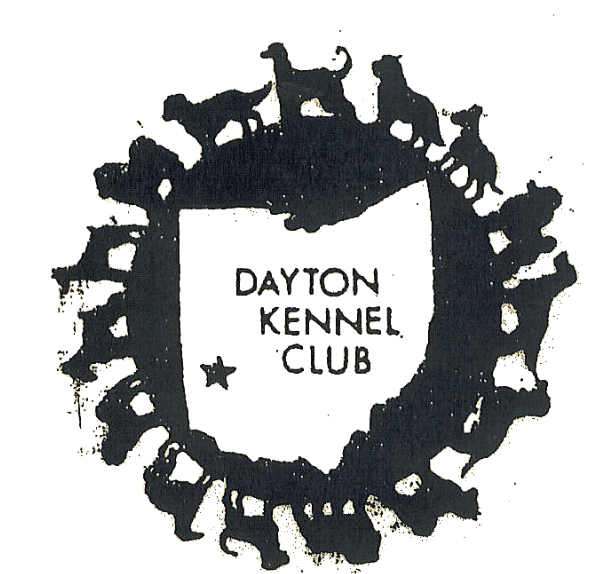 Sanctioned BPuppy MatchEukanuba Hall at the Roberts Centre123 Gano RoadWilmington, OhioSUNDAY, APRIL 2, 2017Ample parking for cars and motorhomes.Holiday Inn attached 800.654.7036Max and Erma’s Restaurant attached also a snack bar in convention centerENTRIES TAKEN:			9:00am-10:30amEntry Fee:				$10.00 per entry$20.00 litter entry fee (can enter as many dogs in the same litter)$5.00 for Junior showmanshipPre-entry:				$8.00 must be postmarked by 3/25/17Judging:				11:30 Junior Showmanship,  Noon-Regular ClassesJudges:				SPORTING				Greg Wessel				HOUND				Sue Kite								WORKING				Elizabeth Salewsky						TERRIER				Anne Wainwright Beckwith		TOY					Jeff Kestner								NON-SPORTING			Linda Osborne								HERDING				Jeff Bazell									Junior Showmanship will be judged by Linda Osborne				BEST IN MATCH JUNIOR PUPPY	Jeff Bazell				BEST IN MATCH SENIOR PUPPY	Elisabeth Salewsky				BEST MATCH ADULT			Jeff KestnerINTRODUCTION TO SHOWING DOGS BY SHERRI SWABB AND DR. TRACY LEONARDClass limited to non-experienced handlers onlyClasses-3-6 months, 6-9 months, 9-12 months and Adult Dog and BitchesFor more information email seilerva@yahoo.comFor Vendor space-seilerva@yahoo.comEntry forms and more information-www.daytonkennelclub.orgMail pre-entries with check to: Dayton Kennel Club Match, 293 Cedar Trace, Xenia, Ohio 45385DIRECTIONS: I-71 To Exit 50; turn West to the first intersection; turn right on Gano Road; 3rd driveway turn left; continue to end of the building; convention center entrance will be marked for the Dayton K.C.  match.